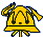 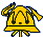 POGODBA O NAJEMU PROSTOROV V GASILSKO VAŠKEM DOMU MEZGOVCI OB PESNICI – DVORANA Pogodbo sklepata: Najemodajalec: Prostovoljno gasilsko društvo Mezgovci ob Pesnici,inNajemnik:  Ime in Priimek,  _____________________________________.Kontaktna številka:  __________________________________. Najemnik vzame v najem dvorano  od dne:  ______________________________.       do dne   ______________________________.Cena najema dvorane je 250 EUR.Najemodajalec in najemnik skupaj pregledata prostore, pred najemom prostorov in po predaji ključa. Najemnik se zavezuje, da bo prostor predal po izteku najema v takem stanju, kot ga je prejel. Stroške popravil oziroma odstranitve poškodb, ki so nastale v času najema, v celoti poravna najemnik. Vse morebitne nesporazume bosta pogodbenika reševala sporazumno. V primeru spora je pristojno Okrožno sodišče na Ptuju.Pogodba je napisana v dveh izvodih, od katerih vsaka izmed pogodbenih strank prejme po en izvod.Najemodajalca za prostore zastopa:Ime in Priimek,  _____________________________________.Kontaktna številka:  __________________________________.OPOMBE:___________________________________________________________________________________________________________________________________________________________________________________________________________________________________________________________________________________________________________________________________________________Priloga k pogodbi:Cenik najema.Popis števcev elektrika in voda. (Samo informativnega značaja za vodenje evidence PGD)Najemnik:                                                                        Najemodajalec:	     _____________________                                                        _____________________Koda na števcuOpis kodeStanje začetek0.9.1Čas0.9.2Datum1.8.0Seštevek (VT+MT)1.8.1Prejeto VT (kWh)1.8.2Prejeto MT (kWh)Koda na števcuOpis kodeStanje konec0.9.1Čas0.9.2Datum1.8.0Seštevek (VT+MT)1.8.1Prejeto VT (kWh)1.8.2Prejeto MT (kWh)VODAZačetno stanjeKončno stanjeVpisujemo samo m3